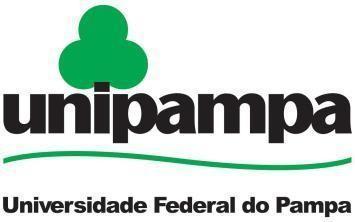 DECLARAÇÃO DE DESISTÊNCIA DE VAGAEu, 		, portador   do  RG  nº 	,  CPF  nº 	, candidato selecionado para o curso  			do Campus 	 da Universidade Federal do Pampa, venho pela presente DECLARAR A MINHA DESISTÊNCIA À VAGA referente ao curso para o qual fui selecionado(a) no Processo Seletivo __________________________ 20__. 	, 	de 	de 20__.Assinatura do candidato ou do responsável legal